Play and Equipment Policy• All toys and equipment used by Munchkins Kindergarten ltd will be safe, hygienicallycleaned and checked at regular intervals.• Toys and equipment will be available to stimulate all ages and abilities, regardless ofgender.• A wide and varied selection of activities will be available and staff will adapt any activityto the child's needs.• Each child will be able to decide upon their own choice of play.• All toys and equipment will be sturdy and well made. They will be constructed from nontoxic materials.• Play plans will be in operation, and will be regularly reviewed, with input from thechildren.• The equipment we provide will promote positive images of people, both male andfemale, from a wide range of ethnic and cultural groups, with and without special needs.• Each child will be provided with the opportunity to experience a varied programme ofactivities, which include a balance of active and quiet play.• Outdoor play will be treated as importantly as indoor play.• Old equipment will be discarded when needed and replaced with new once the budgethas been agreed.Signed on behalf of the setting by: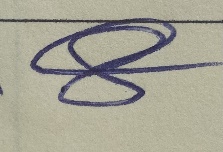 OwnerReview date: April 2024